ASSIGNMENT 7.2     OFFENSES AGAINST THE FIRST AND SECOND COMMANDMENTSTo be done in-class on April 29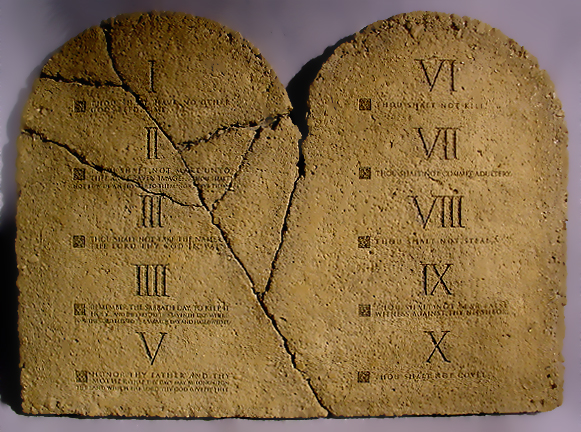 Assignment:Read pages 276-285 in the text.Type the definition for each of the following as found in the text, and for each, give an example.   Due Date:  It is due at the end of class on Monday, April 29.How you will turn it in:  Turnitin. agnosticismatheismblasphemydespairdivinationheresyhumanismobscenity perjurySabbathsacrilege schismsimonysorcery swearing